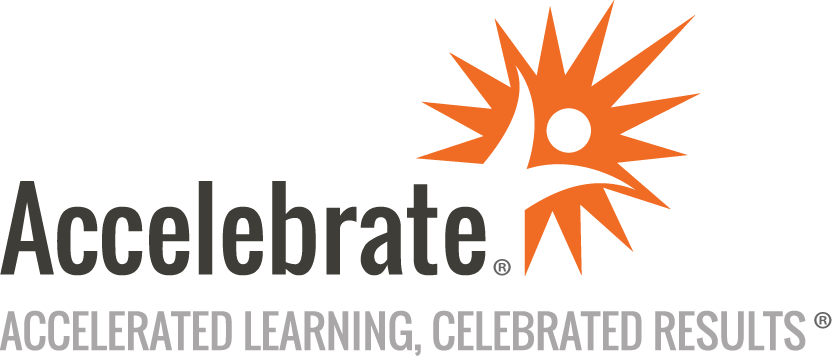 Creating MATLAB User InterfacesCourse Number: MTLB-104
Duration: 1 dayOverviewThis intermediate-level MATLAB training course, Creating MATLAB User Interfaces, teaches attendees how to create graphical user interfaces (GUIs) for MATLAB programs, using both the interactive AppDesigner tool and direct programming. Students begin with the basics of GUI design and progress to advanced features such as context menus, event notification and handling, backward compatibility across MATLAB releases, and run-time performance considerations.Note: This course can be condensed to a half-day with fewer examples and less hands-on practice. We strongly recommend the full-day version if possible.PrerequisitesAttendees should have taken Accelebrate's From MATLAB Scripts to Complete Programs course or have equivalent knowledge. Students must be comfortable using the MATLAB environment and have at least basic programming experience. No prior object-oriented experience or familiarity is assumed or required for this course. However, familiarity with object-oriented MATLAB would be helpful.MaterialsAll MATLAB training students will receive comprehensive courseware.Software Needed on Each Student PCAny Windows, Linux, or macOS operating systemA recent version of MATLABObjectivesCreate usable interactive user interfaces in MATLABCreate MATLAB GUIs using both AppDesigner and programmaticallyApply design principles in MATLAB GUIsCustomize and control the appearance and behavior of GUI elementsUnderstand how to handle asynchronous GUI events in user callback codeUnderstand MATLAB release compatibility and run-time performance tradeoffsOutlineIntroduction to MATLAB Graphical User Interfaces (GUI) Design principles and best practicesTradeoff considerationsMATLAB GUI alternatives and roadmapTypical evolution of MATLAB GUI developmentApp Designer – MATLAB’s latest GUI designer AppDesigner environment, widgets and codeMATLAB figures vs. uifiguresPerformance, compatibility and maintainability aspectsAppDesigner vs. GUIDE – pros & consThe web-based future of MATLAB’s GUILayout managementProgrammatic MATLAB GUI AppDesigner vs. m-programming trade-offsGUI units conversion and resizingCustomizing GUI components using Java, HTML, CSSHandling asynchronous events in user callback codePerformance and usability considerations Improving GUI responsivenessActual vs. perceived performanceProviding continuous interface feedbackAvoiding common pitfallsConclusion